.Intro : 32 comptes –1 tag : fin 5ème mur (6h00)SECTION 1 :( ROCK STEP, CROSS SHUFFLE) RIGHT AND LEFTSECTION 2 : HEEL GRIND , COASTER STEP, TOE STRUT LEFT AND RIGHTSECTION 3 : ROCK STEP, ½ TURN TRIPLE STEP, ROCK STEP, ¼ TURN TRIPLE STEPSECTION 4: ROCK STEP, ½ TURN TRIPLE STEP, ROCKING CHAIRTAG : ICI A la fin 5ème MUR  (6h00)RAJOUTER : JAZZ BOX, ROCKING CHAIRRecommencer la danse au début et garder le sourire !!!Contact : mcgil@free.frCowboy Girl (fr)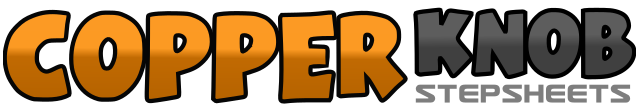 .......Compte:32Mur:2Niveau:Débutant.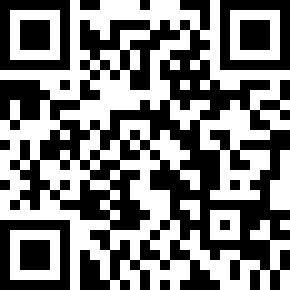 Chorégraphe:Marie Claude Gil (FR) - Septembre 2016Marie Claude Gil (FR) - Septembre 2016Marie Claude Gil (FR) - Septembre 2016Marie Claude Gil (FR) - Septembre 2016Marie Claude Gil (FR) - Septembre 2016.Musique:Cowboy Girl - Jason CassidyCowboy Girl - Jason CassidyCowboy Girl - Jason CassidyCowboy Girl - Jason CassidyCowboy Girl - Jason Cassidy........1-2-PD à Droite , revenir PdC PG3&4Croiser PD devant PG, poser PG à Gauche , Croiser PD devant PG5-6-PG à Gauche , revenir PdC PD7&8Croiser PG devant PD, poser PD à Droite, Croiser PG devant PD1-2Talon Droit devant, écraser talon ¼ à Droite3-4PD derrière, poser PG à coté du PD, avancer PD5-6Pointe PG devant, poser talon7-8Pointe PD devant, poser talon1-2Rock PG devant, revenir PdC PD,3&4½ tour à Gauche triple step PG devant5-6Rock PD devant, revenir PdC PG,7&8¼ tour à Droite triple step PD coté1-2Rock devant PG devant, revenir PdC PD,3&4½ tour à Gauche triple step PG devant5-6Rock PD devant, revenir PdC PG7-8Rock PD derrière, revenir PdC PG1-2Croiser PD devant PG, Reculer PG3-4PD à droite, avancer PG devant PD5-6PD rock devant, revenir sur PG7-8PD rock derrière, revenir sur PG